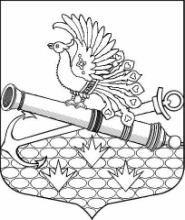 МЕСТНАЯ АДМИНИСТРАЦИЯМУНИЦИПАЛЬНОГО ОБРАЗОВАНИЯ МУНИЦИПАЛЬНЫЙ ОКРУГ ОБУХОВСКИЙП О С Т А Н О В Л Е Н И Е Санкт-Петербург     О внесении изменений в постановление     МА МО МО Обуховский  от 20.10.2023 № 64В соответствии с Бюджетным кодексом РФ, Законом Санкт-Петербурга от 23.09.2009                          № 420-79 «Об организации местного самоуправления в Санкт-Петербурге», МА МО МО Обуховский ПОСТАНОВЛЯЕТ: Вести изменения в муниципальную программу на 2024 год и плановый период                    на 2025-2026 годов «Формирование архивных фондов органов местного самоуправления, муниципальных предприятий и учреждений», утвержденную постановлением МА МО МО Обуховский от 20.10.2023 № 64,  изложив «План реализации муниципальной программы» и «Обоснование и расчеты необходимого объема финансирования программы» в новой редакции согласно приложению, к настоящему постановлению.Контроль за исполнением настоящего постановления оставляю за собой. Исполняющий обязанности главыместной администрации                                                                                         И.Р. Могильницкий ПЛАН РЕАЛИЗАЦИИ МУНИЦИПАЛЬНОЙ ПРОГРАММЫОБОСНОВАНИЕ И РАСЧЕТЫ НЕОБХОДИМОГО ОБЪЕМА ФИНАНСИРОВАНИЯ ПРОГРАММЫ «Формирование архивных фондов органов местного самоуправленияМО МО Обуховский», КБК 951 0113 0900100070 244 226Расчет произведен путем анализа рынка цен однородных услугна основе коммерческих предложений и прайс-листов  «09» ноября 2023 года№ 78  №п/пНаименование мероприятияНатуральные показателиСрокиисполнения 2024 год Плановый периодПлановый периодПлановый период№п/пНаименование мероприятияНатуральные показателиСрокиисполнения Денежные показатели         (тыс. руб.)2025 год 2026 год1.Формирование архивных фондов органов местного самоуправления МО МО Обуховский40 ед.хр. в течение года 200,0200,0200,0ИТОГО:40200,0200,0200,0№ п/пНаименование мероприятияРасчет и обоснование2024 г. Плановый периодПлановый период№ п/пНаименование мероприятияРасчет и обоснованиеобщая сумма, (тыс. руб.)2025 г. 2026 г.1.Экспертиза научной и практической ценности по содержанию документов (в т.ч. переписка, статистика) с отбором документов из дел (15 дел/единиц хранения)888 руб. * 15 ед13,313,313,32.2.Научно-техническая обработка  (НТО) дел постоянного хранения: формирование/переформирование дела, систематизация и нумерация документов, изъятие крепежа, лист-заверитель, переплет, оформление реквизитов (25 ед. хр.)2988 руб. * 25 ед. 74,774,774,73.Составление научно-справочного аппарата (НСА) к обрабатываемым делам - архивные описи, предисловия  и пр.112 000 руб. * 1 услугу 112,0112,0112,0ИТОГО:ИТОГО:ИТОГО:200,0200,0200,0 200,0200,0200,0